Управління освіти і науки Сумської міської радиКомунальна установа Сумська загальноосвітня школа І – ІІІ ступенів № 6, м. Суми, Сумської області вул. СКД, буд. 7, м. Суми, 40035,тел. (0542) 36-13-47, е-mail: school6sumy1@ukr.netКод ЄДРПОУ 14023068НАКАЗ17.03.2020									        №125На виконання постанови Кабінету Міністрів України «Про запобігання поширенню на території України коронавірусу COVID-19» від 11 березня 2020 року № 211, наказу МОН України від 16.03.2020 року №406 «Про організаційні заходи для запобігання поширенню коронавірусу COVID-19», наказу управління освіти і науки Сумської міської ради від 17.03.2020 №191 «Про організаційні заходи для запобігання поширенню коронавірусу COVID-19», рішення педради (протокол №7 від 17.03.2020 р.) НАКАЗУЮ:  Доручити з 18.03.2020 року виконувати роботу вдома тимчасово, до стабілізації ситуації, педагогічним працівникам закладу.Лаборанту закладу Ладигіній В.О. забезпечити технічні можливості дистанційної роботи працівників за допомогою VPN-технологій.Упродовж робочого часу, визначеного правилами внутрішнього трудового розпорядку, педагогічні працівники зобов’язані:відповідати на дзвінки керівника;перевіряти електронну пошту та оперативно відповідати на листи;готувати навчальні матеріали, презентації тощо;писати конспекти уроків;займатися самоосвітою відповідно до індивідуального плану;готувати власні методичні доробки;працювати з учнями через технології дистанційного навчання (викладати програмовий матеріал, перевіряти домашні завдання через електронну пошту, надсилати тестові завдання для перевірки знань учнів тощо). Заступники директора з НВР Васюкова С.М., Брихунець Г.М.,                 Лодяний В.М., заступник директора з ВР Акименко О.А. контролюють, як працівники дотримуються вимог пункту 3 наказу. Якщо працівник без поважної причини порушить вимоги, безпосередній керівник подає доповідну записку керівнику закладу. Директор ухвалює рішення про притягнення працівника до дисциплінарної відповідальності у порядку, передбаченому Кодексом законів про працю України.Бухгалтеру Журавель О.О. проводити оплату праці відповідно до чинного законодавства.  Контроль за виконанням наказу залишаю за собою.Про запровадження дистанційної роботиКерівник закладуЛ.В. НовикОзнайомлені:В.М. ЛодянийГ.М. БрихунецьС.М. ВасюковаО.А. АкименкоВ.О. ЛадигінаО.О. Журавель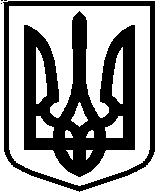 